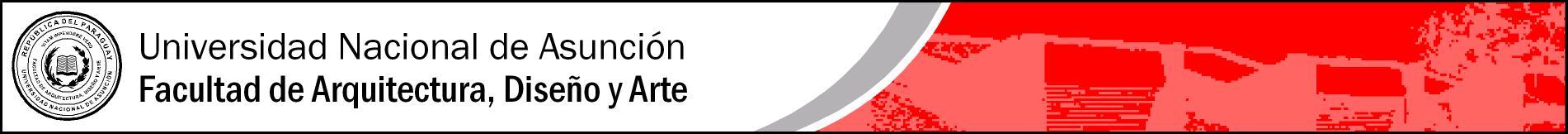 HISTORIA DEL ARTE PARAGUAYO ICARRERA: Artes Visuales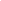 SEMESTRE: 2° CARÁCTER: Obligatorio.   ••• OBJETIVO GENERAL••• CONTENIDO•••• BIBLIOGRAFÍA Básica y Complementaria